Kevin Kaase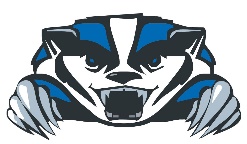 Ag ShopTutorials:  Afternoons By AppointmentPeriodCourse   * 2 period block class17:55 – 8:40 AMWelding II*28:44 – 9:29 AMWelding II*39:33 – 10:18 AMWelding I*410:22 – 10:45AMAcademic510:49-11:34 AMWelding I*6th Period – 11:38 to 12:23 PMIntro to WeldingB Lunch – 12:23 to 12:53 PMLunch712:57 – 1:42 PMConference81:46 – 2:31 PMWelding I*9 2:35 – 3:20 PMWelding I*